Experiment 1: Histograms of the number of cuttings rated 1-4 at three separate time points.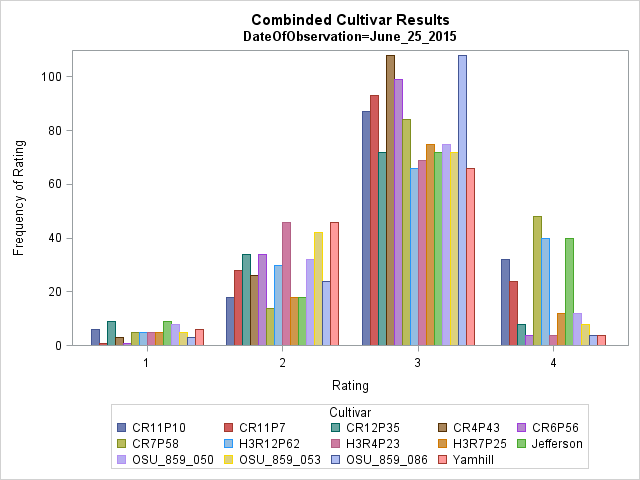 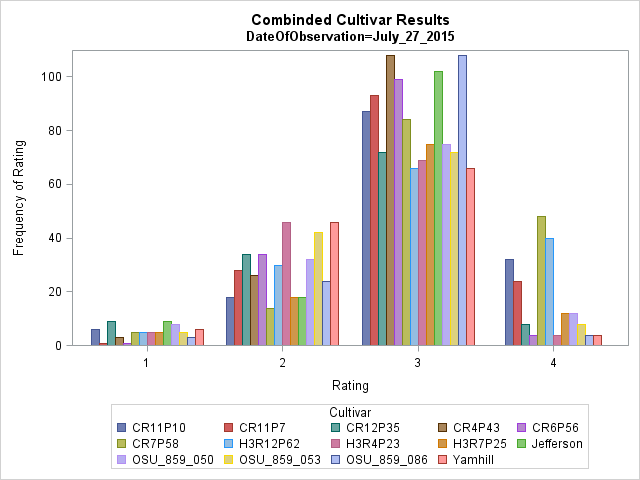 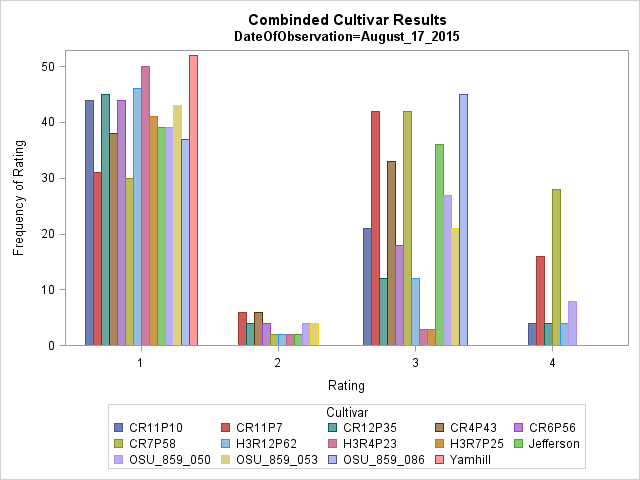 Experiment 2: Histograms of the number of cuttings rated 1-4 at three separate time points.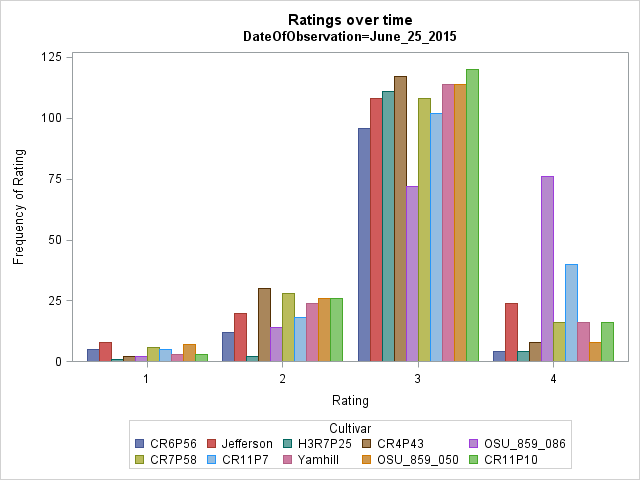 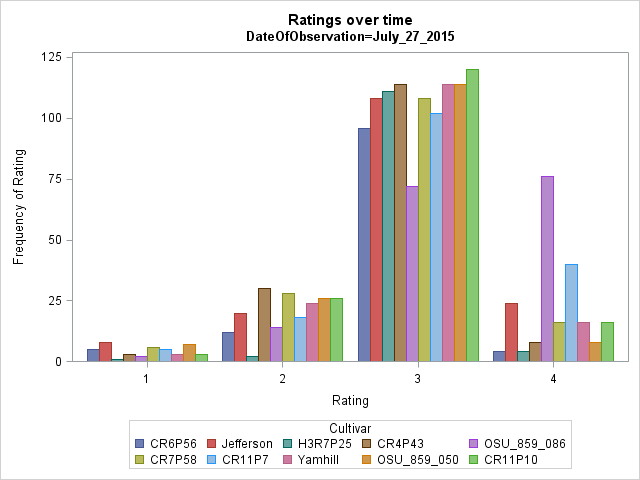 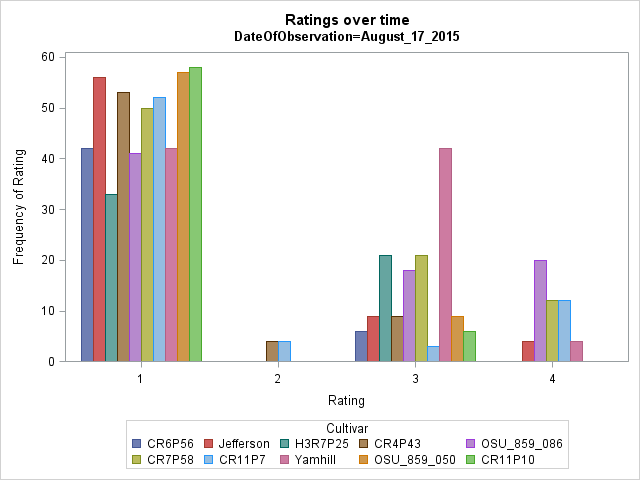 